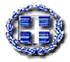 ΕΛΛΗΝΙΚΗ ΔΗΜΟΚΡΑΤΙΑ 						Λιβαδειά  24/04/2020ΝΟΜΟΣ ΒΟΙΩΤΙΑΣ 							Αριθ.Πρωτ: 7445ΔΗΜΟΣ ΛΕΒΑΔΕΩΝΤμήμα:Αυτ. Τμ. Πολ. ΟργάνωνΓραμματεία: Ε.ΠΟΙ.ΖΩ. Ταχ. Δ/νση: Σοφοκλέους 15Τ.Κ. 32131 ΛιβαδειάΠληρ. Φιλόσοφος Γ. ΝικόλαοςΤηλ.:2261350839Fax:2261350831Email: nfilosofos@livadia.gr	                                                                ΠΡΟΣΚΛΗΣΗΠΡΟΣ: Τα Τακτικά Μέλη της Επιτροπής Ποιότητας Ζωής  Δήμου Λεβαδέων1) Νταντούμη Ιωάννα2) Αποστόλου Ιωάννη3) Γιαννακόπουλο Βρασίδα4) Τσεσμετζή Εμμανουήλ5) Τόλια Δημήτριο6) Τζουβάρα Νικόλαο7) Αρκουμάνη Πέτρο 8) Πλιακοστάμο ΚωνσταντίνοΣε περίπτωση απουσίας σας, παρακαλείσθε να ενημερώσετε τη γραμματεία της Επιτροπής Ποιότητας Ζωής στο τηλέφωνο 2261350839, προκειμένου να προσκληθεί αναπληρωματικό μέλος.                   Με την παρούσα σας προσκαλούμε σε συνεδρίαση της Επιτροπής Ποιότητας Ζωής που θα πραγματοποιηθεί  ΜΕ ΤΗΛΕΔΙΑΣΚΕΨΗ  28η Απριλίου 2020, ημέρα Τρίτη και ώρα 11.00 για την λήψη απόφασης στα παρακάτω θέματα, κατ΄εφαρμογή:      ι)  Του  άρθρου 77 του Ν. 4555/2018 όπως τροποποιήθηκε από το άρθρο 184 του ν.4635/2019.      ιι) Του άρθρου 10 της από 11/3/2020 Πράξης Νομοθετικού Περιεχομένου (ΦΕΚ  55/Α/11-3-2020) «Κατεπείγοντα μέτρα αντιμετώπισης των αρνητικών συνεπειών της εμφάνισης του κορωνοϊου COVID-19 και της ανάγκης περιορισμού της διάδοσής του»     ιιι) Της με αριθμ. πρωτ. 18318/13-03-2020 (ΑΔΑ: 9ΛΠΧ46ΜΤΛ6-1ΑΕ) εγκυκλίου του Υπουργείου Εσωτερικών  «Σύγκληση συλλογικών οργάνων των δήμων των περιφερειών και των εποπτευόμενων νομικών τους προσώπων, κατά το διάστημα λήψης των μέτρων αποφυγής και διάδοσης του κορωνοϊου COVID-19»     ιv) Της 40/20930/31-03-2020 (ΑΔΑ: 6ΩΠΥ46ΜΤΛ6-50Ψ) εγκυκλίου του Υπουργείου Εσωτερικών «Ενημέρωση για την εφαρμογή του κανονιστικού πλαισίου αντιμετώπισης του κορωνοϊου COVID 19, αναφορικά με την οργάνωση και λειτουργία των δήμων»	Τα θέματα της ημερήσιας διάταξης είναι τα εξής:1.Γνωμοδότηση επί της μελέτης περιβαλλοντικών επιπτώσεων (ΜΠΕ) από την εκμετάλλευση λατομείου αδρανών υλικών και συνοδών έργου αυτού (μονάδα θράυσης – ταξινόμησης – παραγωγής αδρανών υλικών) υπαίθριας αποθήκης άμμου & αποκατάστασης διαταραχθείσας όμορης έκτασης της επιχείρησης «Γεώργιος Ζηλιανάιος & ΣΙΑ Ο.Ε. στη θέση «ΤΣΙΟΚΑ ή ΒΡΑΧΑΚΙΑ» της κοινότητας Θουρίου Δ.Ε. Χαιρώνειας Δήμου Λεβαδέων, Π.Ε. Βοιωτίας.2.Γνωμοδότηση για την αναθεώρηση χρήσεων γης σύμφωνα με το Π.Δ. 59/2018 που αφορά στη Μελέτη ΣΧΟΟΑΠ Δ.Ε. Χαιρώνειας του Δήμου Λεβαδέων Π.Ε. Βοιωτίας Ο Πρόεδρος της ΕπιτροπήςΙωάννης Δ. Ταγκαλέγκας     Δήμαρχος Λεβαδέων